Type of the Paper (Article, Review, Mini-Review, Short Communication, etc.)TitleFirstname Lastname 1, Firstname Lastname 2 and Firstname Lastname 2,*1	Affiliation 1; e-mail@e-mail.com2	Affiliation 2; e-mail@e-mail.com*	Correspondence: e-mail@e-mail.com; Tel.: (optional; include country code; if there are multiple corresponding authors, add author initials)Abstract: A single paragraph of about 250 words maximum. For research articles, abstracts should give a pertinent overview of the work. We strongly encourage authors to use the following style of structured abstracts, but without headings: (1) Background: Place the question addressed in a broad context and highlight the purpose of the study; (2) Methods: briefly describe the main methods or treatments applied; (3) Results: summarize the article’s main findings; (4) Conclusions: indicate the main conclusions or interpretations. The abstract should be an objective representation of the article and it must not contain results that are not presented and substantiated in the main text and should not exaggerate the main conclusions.Keywords: keyword 1; keyword 2; keyword 3 (List three to ten pertinent keywords specific to the article yet reasonably common within the subject discipline.)0. How to Use This TemplateThe template details the sections that can be used in a manuscript. Note that each section has a corresponding style, which can be found in the “Styles” menu of Word. Sections that are not mandatory are listed as such. The section titles given are for articles. Review papers and other article types have a more flexible structure. Remove this paragraph and start section numbering with 1. For any questions, please contact the editorial by e-mail.1. IntroductionThe introduction should briefly place the study in a broad context and highlight why it is important. It should define the purpose of the work and its significance, including specific hypotheses being tested. The current state of the research field should be reviewed carefully and key publications cited. Please highlight controversial and diverging hypotheses when necessary. Finally, briefly mention the main aim of the work and highlight the main conclusions. As far as possible, please keep the introduction comprehensible to scientists outside your particular field of research. References should be numbered in order of appearance and indicated by a numeral or numerals in square brackets—e.g., [1] or [2,3], or [4–6]. See the end of the document for further details on references.2. ResultsThis section may be divided by subheadings. It should provide a concise and precise description of the experimental results, their interpretation, as well as the experimental conclusions that can be drawn.2.1. Subsection2.1.1. SubsubsectionBulleted lists look like this:First bullet;Second bullet;Third bullet.Numbered lists can be added as follows:First item;Second item;Third item.The text continues here.2.2. Figures, Tables and SchemesAll figures and tables should be cited in the main text as Figure 1, Table 1, etc.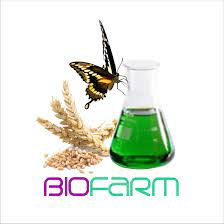 Figure 1. This is a figure. Schemes follow the same formatting.Table 1. This is a table. Tables should be placed in the main text near to the first time they are cited.1 Tables may have a footer.The text continues here (Figure 2 and Table 2).Figure 2. This is a figure. Schemes follow another format. If there are multiple panels, they should be listed as: (a) Description of what is contained in the first panel; (b) Description of what is contained in the second panel. Figures should be placed in the main text near to the first time they are cited.Table 2. This is a table. Tables should be placed in the main text near to the first time they are cited.* Tables may have a footer.The text continues here.3. DiscussionAuthors should discuss the results and how they can be interpreted from the perspective of previous studies and of the working hypotheses. The findings and their implications should be discussed in the broadest context possible and limitations of the work highlighted. Future research directions may also be highlighted.4. Materials and MethodsThe Materials and Methods should be described with sufficient details to allow others to replicate and build on the published results. Please note that the publication of your manuscript implicates that you must make all materials, data, computer code, and protocols associated with the publication available to readers. New methods and protocols should be described in detail while well-established methods can be briefly described and appropriately cited.Interventionary studies involving animals or humans, and other studies that require ethical approval, must list the authority that provided approval and the corresponding ethical approval code.5. ConclusionsThis section is not mandatory but can be added to the manuscript if the discussion is unusually long or complex.Supplementary Materials: The following supporting information can be downloaded at: www.XXXXXXXXXXX, Figure S1: title; Table S1: title; Video S1: title.Funding: Please add: “This research received no external funding” or “This research was funded by [name of funder] grant number [xxx]” in this section. Check carefully that the details given are accurate and use the standard spelling of funding agency names - any errors may affect your future funding.Institutional Review Board Statement: In this section, please add the Institutional Review Board Statement and approval number for studies involving humans or animals. Please note that the Editorial Office might ask you for further information. Please add “The study was conducted according to the guidelines of the Declaration of Helsinki, and approved by the Institutional Review Board (or Ethics Committee) of NAME OF INSTITUTE (protocol code XXX and date of approval).” OR “Ethical review and approval were waived for this study, due to REASON (please provide a detailed justification).” OR “Not applicable” for studies not involving humans or animals. You might also choose to exclude this statement if the study did not involve humans or animals.Informed Consent Statement:. Any research article describing a study involving humans should contain this statement. Please add “Informed consent was obtained from all subjects involved in the study.” OR “Patient consent was waived due to REASON (please provide a detailed justification).” OR “Not applicable” for studies not involving humans. You might also choose to exclude this statement if the study did not involve humans. Written informed consent for publication must be obtained from participating patients who can be identified (including by the patients themselves). Please state “Written informed consent has been obtained from the patient(s) to publish this paper” if applicable.Acknowledgments: In this section, you can acknowledge any support given which is not covered by the author contribution or funding sections. This may include administrative and technical support, or donations in kind (e.g., materials used for experiments).Conflicts of Interest: Authors must identify and declare any personal circunstances or interest that may be perceived as influencing the representation or interpretation of reported research results. If there is no conflict of interest, please state "The authors declare no conflict of interest." Any role of the funding sponsors in the choice of research project; design of the study; in the collection, analyses or interpretation of data; in the writing of the manuscript; or in the decision to publish the results must be declared in this section. Any projects funded by industry must pay special attention to the full declaration of funder involvement. If there is no role, please state “The sponsors had no role in the design, execution, interpretation, or writing of the study”.ReferencesReferences must be numbered in order of appearance in the text (including table captions and figure legends) and listed individually at the end of the manuscript. We recommend preparing the references with a bibliography software package, such as EndNote, ReferenceManager among others to avoid typing mistakes and duplicated references. Include the digital object identifier (DOI) for all references where available.In the text, reference numbers should be placed in square brackets [ ] and placed before the punctuation; for example [1], [1–3] or [1,3]. For embedded citations in the text with pagination, use both parentheses and brackets to indicate the reference number and page numbers; for example [5] (p. 10), or [6] (pp. 101–105).Author 1, A.B.; Author 2, C.D. Title of the article. Abbreviated Journal Name Year, Volume, page range. doi: https://xxxxxxxxxx.Author 1, A.; Author 2, B. Title of the chapter. In Book Title, 2nd ed.; Editor 1, A., Editor 2, B., Eds.; Publisher: Publisher Location, Country, 2007; Volume 3, pp. 154–196.Author 1, A.; Author 2, B. Book Title, 3rd ed.; Publisher: Publisher Location, Country, 2008; pp. 154–196.Author 1, A.B.; Author 2, C. Title of Unpublished Work. Abbreviated Journal Name year, phrase indicating stage of publication (submitted; accepted; in press).Author 1, A.B. (University, City, State, Country); Author 2, C. (Institute, City, State, Country). Personal communication, 2012.Author 1, A.B.; Author 2, C.D.; Author 3, E.F. Title of Presentation. In Proceedings of the Name of the Conference, Location of Conference, Country, Date of Conference (Day Month Year).Author 1, A.B. Title of Thesis. Level of Thesis, Degree-Granting University, Location of University, Date of Completion.Title of Site. Available online: URL (accessed on Day Month Year).Disclaimer/Publisher’s Note: The statements, opinions and data contained in all publications are solely those of the individual author(s) and contributor(s) and not of BIOFARM and/or the editor(s). BIOFARM and/or the editor(s) disclaim responsibility for any injury to people or property resulting from any ideas, methods, instructions or products referred to in the content.Citation: To be added by editorial board during production.Editor: Firstname LastnameReceived: dateRevised: dateAccepted: datePublished: dateCopyright: © 2023 by the authors. Submitted for possible open access publication under the terms and conditions of the Creative Commons Attribution (CC BY) license (https://creativecommons.org/licenses/by/4.0/).Title 1Title 2Title 3entry 1datadataentry 2datadata 1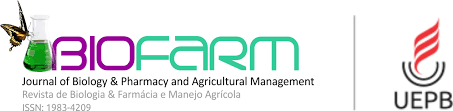 (a)(b)Title 1Title 2Title 3Title 4entry 1 *datadatadataentry 1 *datadatadataentry 1 *datadatadataentry 2datadatadataentry 2datadatadataentry 3datadatadataentry 3datadatadataentry 3datadatadataentry 3datadatadataentry 4datadatadataentry 4datadatadata